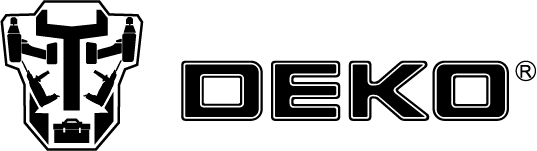 РУКОВОДСТВО ПО ЭКСПЛУАТАЦИИ(ПАСПОРТ ИЗДЕЛИЯ)СОДЕРЖАНИЕВВЕДЕНИЕТЕХНИЧЕСКИЕ ХАРАКТЕРИСТИКИ И КОМПЛЕКТАЦИЯНАЗНАЧЕНИЕ И ОБЩИЕ ХАРАКТЕРИСТИКИВНЕШНИЙ ВИД ИНСТРУМЕНТАИНСТРУКЦИЯ ПО ТЕХНИКЕ БЕЗОПАСНОСТИ ЭКСПЛУАТАЦИИ ИНСТРУМЕНТАОПИСАНИЕ СБОРКИ И РАБОТЫСРОК СЛУЖБЫ И УТИЛИЗАЦИЯУСТРАНЕНИЕ НЕИСПРАВНОСТЕЙГАРАНТИЙНЫЕ ОБЯЗАТЕЛЬСТВАВВЕДЕНИЕНастоящее руководство по эксплуатации предназначено для изучения инструмента – пилы цепной аккумуляторной (далее – инструмент) и правильной его эксплуатации. В данном руководстве по эксплуатации содержится информация, способствующая длительному и безопасному использованию инструмента. Производитель оставляет за собой право без дополнительного уведомления вносить в руководство по эксплуатации изменения, связанные с улучшением инструмента. Внесённые изменения будут опубликованы в новой редакции руководства по эксплуатации и на сайте компании: https://z3k.ru.Перед началом работы с инструментом необходимо внимательно прочитать настоящее руководство по эксплуатации. Начав работу с инструментом, покупатель подтверждает, что ознакомился с настоящим руководством по эксплуатации инструмента и берет ответственность за последствия нарушения положений настоящего руководства: правил техники безопасности, эксплуатации, хранения и утилизации инструмента. ТЕХНИЧЕСКИЕ ХАРАКТЕРИСТИКИКОМПЛЕКТАЦИЯНАЗНАЧЕНИЕ И ОБЩИЕ ХАРАКТЕРИСТИКИИнструмент предназначен для работы в мастерской или в саду для распиливания различных материалов. Предназначен для пропилов в древесине и пластмассе.Инструмент предназначен для непродолжительных работ в бытовых условиях, в районах с умеренным климатом, с характерной температурой от -10˚С до +40˚С, относительной влажностью воздуха не более 80% и отсутствием прямого воздействия атмосферных осадков и чрезмерной запыленности воздуха.Во избежание перегрева двигателя соблюдайте следующий режим эксплуатации: 10-15 минут работы, затем 10 минут отдыха.Настоящий паспорт безопасности содержит самые полные сведения и требования, необходимые и достаточные для надежной, эффективной и безопасной эксплуатации инструмента.В связи с непрерывной деятельностью по усовершенствованию конструкции изделия изготовитель оставляет за собой право вносить в нее незначительные изменения, не отраженные в настоящем паспорте безопасности и не влияющие на эффективную и безопасную работу инструмента.Внимательно изучите настоящее руководство по эксплуатации. Изученная информация позволит Вам научиться правильно вводить в эксплуатацию инструмент и позволит избежать ошибок и опасных ситуаций.К эксплуатации изделия допускаются только лица, достигшие совершеннолетия; имеющие навыки и/или представление о принципах работы и оперирования инструментом; находящиеся в трезвом состоянии; не под действием лекарств, вызывающих сонливость и/или снижение концентрации внимания; не имеющие заболеваний, вызывающих подобные состояния, а также иных противопоказаний для работы с инструментом.ВНЕШНИЙ ВИД ИНСТРУМЕНТА*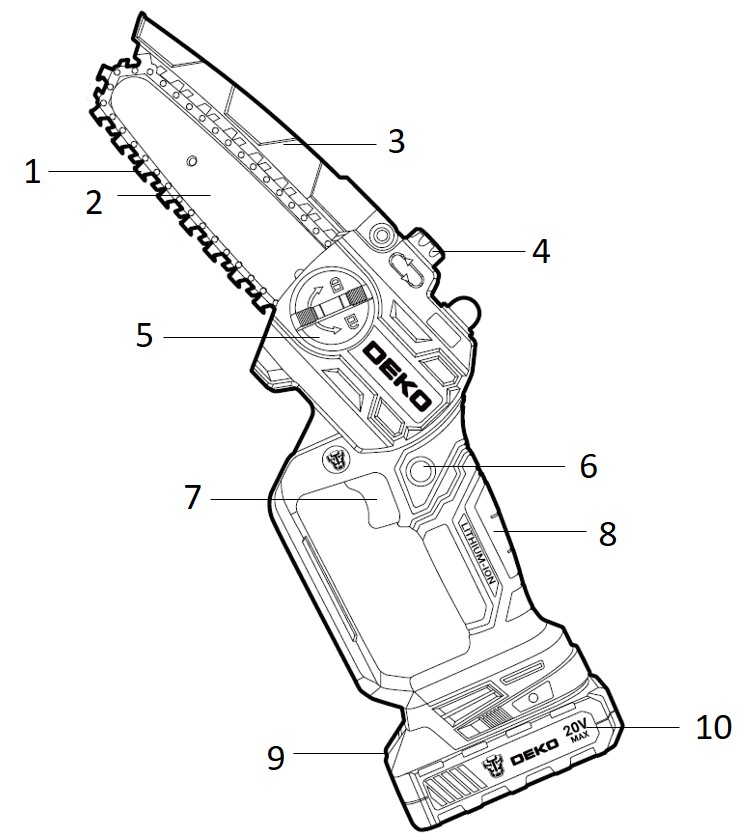 ЦепьШинаЗащитный кожухКрышка масляного резервуараФиксатор шиныПредохранительПусковой курокРукояткаКнопка высвобождения аккумулятораАккумулятор*представлен схематично и может отличаться от рисунка.ИНСТРУКЦИЯ ПО ТЕХНИКЕ БЕЗОПАСНОСТИЭКСПЛУАТАЦИИ ИНСТРУМЕНТАДанный инструмент относится к категории садового электроинструмента и является оборудованием повышенной опасности. Ознакомьтесь и строго соблюдайте нижеописанные правила техники безопасности. Используйте инструмент только по его прямому назначению, указанному в руководстве по эксплуатации. Вовремя проводите необходимое обслуживание. Любое изменение или модификация инструмента запрещается, так как это может привести к поломке и/или травмам.   Проверка инструмента Каждый раз перед использованием инструмента необходимо произвести его наружный осмотр на предмет целостности и отсутствия повреждений, надежности крепления узлов и деталей. Безопасность рабочего места Убедитесь в безопасности рабочего места: оно должно быть чистым и хорошо освещённым. Плохое освещение и захламление рабочего места могут привести к несчастным случаям. Рабочая формаИспользуйте защитный головной убор при работе с инструментом. Используйте средства индивидуальной защиты органов дыхания при работе с пылеобразующими материалами. Всегда носите защитные очки. Не надевайте слишком большую широкую одежду при работе с инструментом.Надевайте защитные перчатки.Использование и уходДержите руки на безопасном расстоянии от движущихся деталей механизма. Избегайте попадания любых частей тела в движущиеся детали инструмента во время выполнения рабочих операций. Не оставляйте ручной электроинструмент без присмотра во время работы механизма. Запрещено работать инструментом под воздействием алкоголя или лекарств, которые могут повлиять на скорость вашей реакции.  Не работайте с инструментом, когда Вы устали или не имеете возможности контролировать рабочий процесс. Будьте внимательны весь период работы. Запрещается использовать едкие химические вещества и жидкости для чистки инструмента.Не прилагайте излишних усилий к инструменту.Не пользуйтесь инструментом с неисправным выключателем. Любой инструмент с неисправным выключателем опасен и должен быть отремонтирован. Перед выполнением регулировок, сменой принадлежностей или хранением инструмента всегда отключайте его от аккумулятора во избежание риска случайного включения инструмента. Используйте инструмент, принадлежности, приспособления и насадки в соответствии с данными инструкциями и в целях, для которых он предназначен, учитывая при этом условия и вид выполняемой работы. Использование электроинструмента не по назначению может привести к возникновению опасной ситуации.Электробезопасность (при использовании з/у) Вилка зарядного устройства должна соответствовать сетевой розетке. Никогда не вносите никаких изменений в конструкцию розетки. При использовании инструмента с заземлением не используйте переходники. Розетки и вилки, не подвергавшиеся изменениям, снижают риск поражения электрическим током.  Не подвергайте инструмент воздействию дождя или влаги. Попадание воды в инструмент повышает риск поражения электрическим током.  Аккуратно обращайтесь со шнуром питания зарядного устройства. Никогда не используйте шнур питания для переноски, перемещения или извлечения вилки из розетки. Располагайте шнур на расстоянии от источников тепла, масла, острых краев и движущихся деталей. Поврежденные или запутанные сетевые шнуры увеличивают риск поражения электрическим током. Использование инструмента, работающего на аккумуляторах, и уход за нимиЗаряжайте аккумулятор только зарядным устройством, указанным изготовителем. Зарядное устройство, подходящее для одного типа аккумуляторов, может привести к пожару при его использовании с другим аккумуляторным блоком.   Используйте инструмент только с указанными аккумуляторными блоками. Использование других аккумуляторных блоков может привести к травме или пожаруКогда аккумуляторный блок не используется, храните его отдельно от металлических предметов, таких как скрепки, монеты, ключи, гвозди, шурупы или другие небольшие металлические предметы, которые могут привести к короткому замыканию контактов аккумуляторного блока. Короткое замыкание контактов аккумуляторного блока может привести к ожогам или пожару.  При неправильном обращении из аккумуляторного блока может потечь жидкость. Избегайте контакта с ней. В случае контакта с кожей промойте место контакта обильным количеством воды. В случае попадания в глаза обратитесь к врачу. Жидкость из аккумуляторного блока может вызвать раздражение или ожоги.  Обслуживание инструмента должно проводиться только квалифицированным специалистом по ремонту и только с использованием идентичных запасных частей. Это позволит обеспечить безопасность электроинструмента.Аккумуляторный блокПеред использованием аккумуляторного блока прочитайте настоящее руководство и предупреждающие надписи на зарядном устройстве, аккумуляторном блоке и инструменте, работающем от аккумуляторного блока.Не заряжайте негерметичные аккумуляторные блоки.Аккумуляторный блок зарядки должен быть подключен к сети с напряжением, соответствующим напряжению, указанному в технических характеристиках. Пониженное напряжение может привести к перегрузке инструмента. Не производите заряд аккумуляторного блока во взрывоопасной атмосфере, например, в присутствии легковоспламеняющихся жидкостей, газов или пыли, а также рядом с легковоспламеняющимися материалами. Нагрев аккумуляторного блока при зарядке создает опасность возникновения пожара.При зарядке аккумуляторного блока убедитесь, что он находится в хорошо проветриваемом помещении. Аккумуляторный блок может нагреваться в процессе зарядки.  Избегайте избыточной зарядки аккумуляторов.  Время зарядки аккумуляторного блока ограниченно и не должно превышать 30 минут после полной зарядки. Полная зарядка аккумуляторов определяется индикатором. Если индикатор горит зеленым, это значит, что зарядка завершилась и аккумулятор можно доставать.Если по истечении 3-х часов с момента начала зарядки аккумуляторного блока индикатор не горит зеленым, это говорит о неисправности аккумуляторного блока и его дальнейшая зарядка создает опасность возникновения пожара или взрыва.Держите аккумуляторный блок на безопасном расстоянии от источника тепла. Запрещается оставлять аккумуляторный блок на длительное время в местах воздействия высоких температур (под прямыми солнечными лучами, вблизи обогревателей или там, где температура превышает 45°C). Максимально допустимая температура аккумуляторной батареи 40°C. Нагрев аккумуляторного блока создает опасность возникновения пожара или взрыва.Не допускайте попадания на аккумуляторный блок воды или дождя. Замыкание контактов аккумуляторного блока между собой может привести к возникновению большого тока, перегреву, возможным ожогам и даже разрыву блока. Не роняйте и не ударяйте аккумуляторный блок. Не используйте аккумулятор, если он падал или подвергался ударам.Заряжайте аккумуляторный блок до того, как он полностью разрядится. В случае потери мощности при эксплуатации инструмента, прекратите работу и зарядите аккумуляторный блок.  Никогда не заряжайте полностью заряженный аккумуляторный блок. Перезарядка сокращает срок службы блока. Не храните аккумуляторный блок (аккумулятор) в разряженном состоянии. Заряжайте сразу после разрядки. На хранение аккумулятор нужно убирать с зарядом в 50% и каждые 1-2 месяца доставать и подзаряжать.Хранить инструмент и аккумуляторный блок необходимо по отдельности. Нарушение техники безопасности или неправильное использование данного инструмента могут привести к серьезным травмам создать опасность возникновения пожара или взрыва.Примечание:Хранить инструмент необходимо в закрытых или других помещениях с естественной вентиляцией, где колебания температуры и влажность воздуха существенно меньше, чем на открытом воздухе в районах с умеренным и холодным климатом, при температуре не выше +40°С и не ниже -50°С, относительной влажности не более 80% при +25°С, что соответствует условиям хранения 5 по ГОСТ 15150-89. Транспортировать инструмент можно любым видом закрытого транспорта в упаковке производителя или без нее, с сохранением изделия от механических повреждений, атмосферных осадков, воздействия химически-активных веществ и обязательным соблюдением мер предосторожности при перевозки хрупких грузов, что соответствует условиям перевозки 8 по ГОСТ 15150- 89.ЭКСПЛУАТАЦИЯУстановка шины и цепиВращая фиксатор шины (5) против часовой стрелки, снимите крышку. Наденьте пильную цепь на шину и уложите каждое звено в паз шины.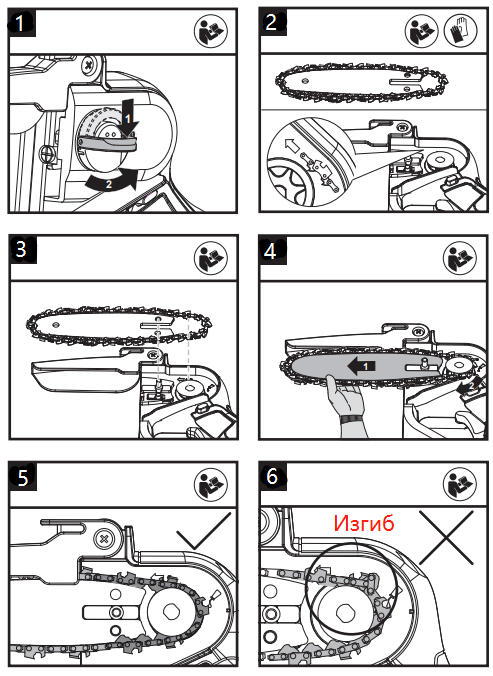 Установите шину на несущий болт. Расположите шину максимально близко к ведущей звезде и наденьте цепь на ведущую звезду.Переместите шину с цепью в крайнее левое положение и установите крышку.Убедитесь, что все детали установлены правильно, и удерживайте цепь и направляющую шину в горизонтальном положении. Убедитесь, что приводные звенья полностью вставлены в звездочку привода (рис. 5), без изгиба, как показано на рис. 6. Если возникает изгиб, возьмите цепь на направляющей шине перед изгибом и потяните, чтобы выровнять его.ПРИМЕЧАНИЕ: цепь должна свободно вращаться, и изгибов быть не должно.Установите кожух цепи и зафиксируйте его, потянув фиксатор по часовой стрелке до упора.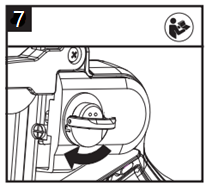 Натяжение цепи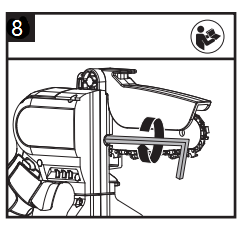 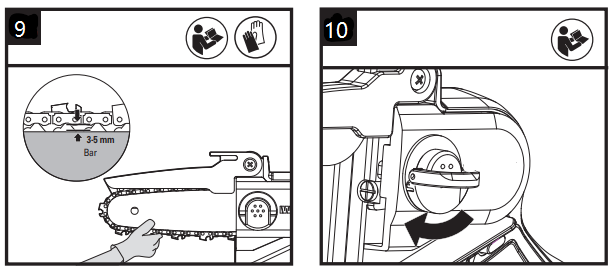 Извлечение батарейного блока перед регулировкой натяжения пильной цепи.Режущие кромки на цепи острые. Используйте защитные перчатки, когда берете цепь. Всегда поддерживайте правильное натяжение цепи. Ослабленная цепь увеличивает риск отдачи. Ослабленная цепь может выпасть из паза направляющей шины. Это может привести к нанесению повреждений рабочему и повреждению цепи. Ослабленная цепь приведет к быстрому износу цепи, шины и звездочки. Поместите бензопилу на плоскую поверхность. Поверните ручку регулировки натяжения пильной цепи по часовой стрелке до упора. Настройте натяжение цепи. Поверните винт натяжения цепи по часовой стрелке для натяжения. См. рис. 8. Правильное натяжение цепи достигнуто, когда цепь поднимается приблизительно на половину глубины приводного звена от направляющей шины в центре. (Смотрите рис. 9). Затяните фиксатор шины для фиксации крышки цепи. См. рис. 10. ПРИМЕЧАНИЕ: Натяжение в цепи установлено надлежащим образом, когда ее можно поднять с направляющей шины, и приводное звено находится в направляющей шины.ПРИМЕЧАНИЕ: Цепь будет растягиваться во время работы и потеряет правильное натяжение. Для повторного натяжения повторите указанные выше шаги 1 – 5.Смазка пильной цепи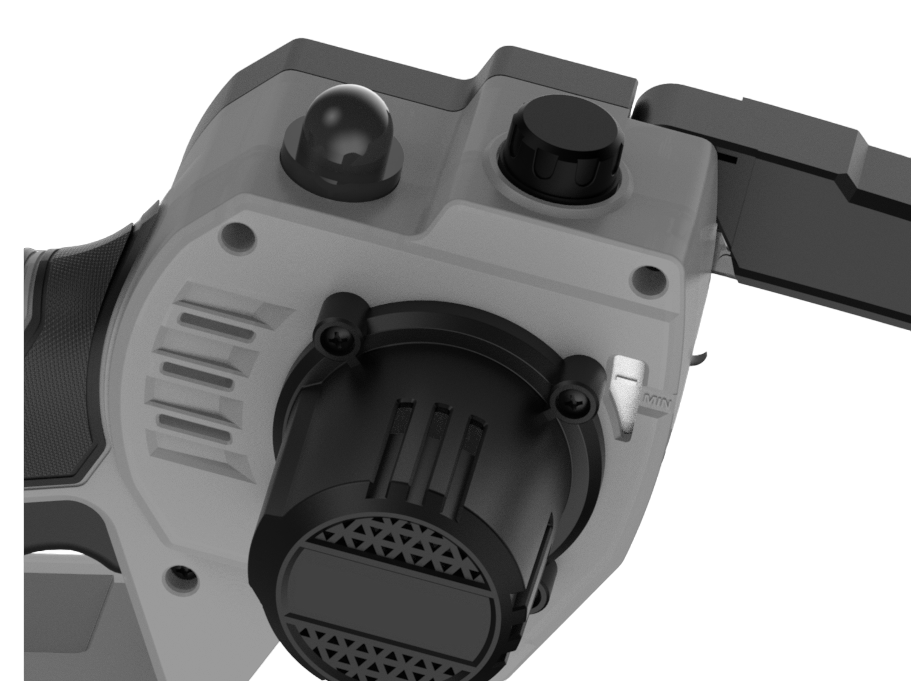 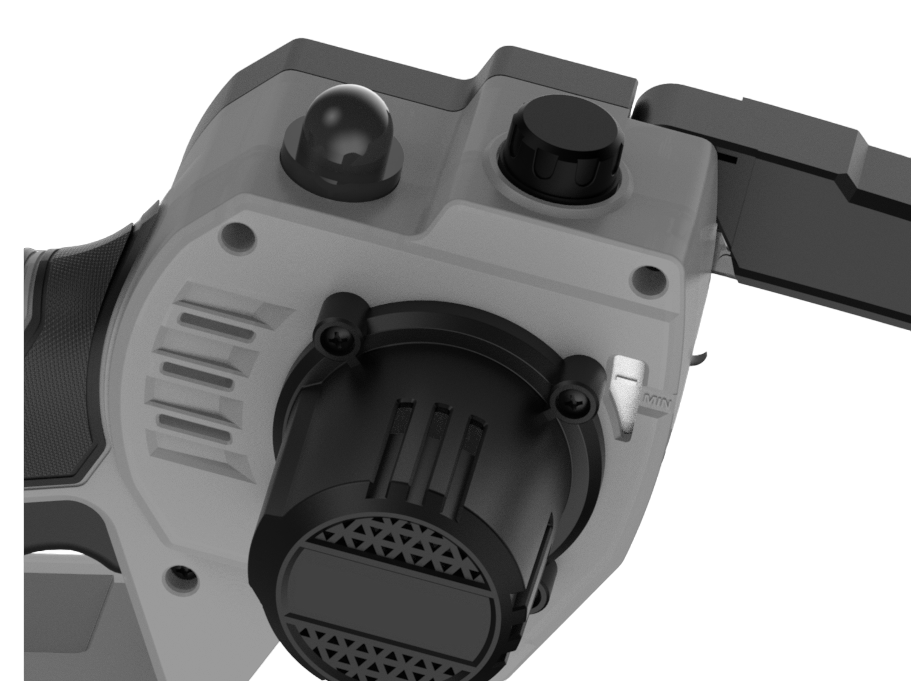 Модель оснащена масляным баком емкостью 22мл. Отслеживайте уровень масла с помощью индикаторного окошка (1). Когда уровень масла в баке достигнет пометки MIN, заполните масляный бак маслом для смазки цепных пил.Для того, чтобы пополнить масляный бак:Выключите изделие и извлеките аккумулятор; Очистите направляющую шину; Открутите крышку масляного бака (2) и залейте масло.Закрутите крышку масляного бака.Сделайте 4-5 нажатий на кнопку подачи масла (3), чтобы масло распределилось по цепи. Если масло подается на цепь, значит все сделано правильно.Установите аккумулятор на место и включите пилу.Инструмент готов к работе.Установка и снятие аккумуляторного блокаВНИМАНИЕ! Аккумуляторный блок перед первым использованием следует полностью зарядить с помощью зарядного устройства, поставляемого в комплекте с инструментом.Чтобы установить аккумуляторный блок, совместите его контактную часть с отверстием в корпусе и вставьте до упора. Аккумуляторный блок должен защелкнуться в корпусе, издав характерный щелчок.Не применяйте силу при вставке аккумуляторного блока. Если аккумуляторный блок не вставляется с легкостью, значит, он вставлен неправильно.Чтобы снять аккумуляторный блок, отсоедините его от инструмента, нажав кнопку высвобождения аккумулятора.Зарядка аккумулятораДля зарядки аккумулятора подключите зарядное устройство в розетку с переменным током 220В, 50Гц. При этом должен загореться индикатор, показывающий подключение питания к зарядному устройству.Подсоедините зарядное устройство к аккумуляторной батарее. Зарядное устройство и аккумулятор могут нагреваться в процессе зарядки. Это нормальная ситуация, которая не свидетельствует о неисправности.По завершении зарядки вытащите аккумулятор, отключите зарядное устройство от сети.Советы по обеспечению макс. срока службы аккумулятора:Заряжайте аккумулятор до того, как он полностью разрядится. В случае потери мощности при эксплуатации инструмента, прекратите работу и зарядите аккумуляторный блок.Никогда не заряжайте полностью заряженный аккумуляторный блок. Перезарядка сокращает срок службы блока. Подключение аккумулятора к зарядному устройству без включения в сеть сокращает срок его службы. Отключайте зарядное устройство от сети, если оно не используется. Заряжайте аккумуляторный блок при комнатной температуре в пределах от 10 ˚C до 40 ˚C. Перед зарядкой дайте горячему аккумуляторному блоку остыть. Не накрывайте зарядное устройство с аккумулятором в процессе зарядки, избегайте в процессе заряда длительного прямого попадания солнечных лучей или расположения в непосредственной близости от источников тепла. Не допускайте полной разрядки аккумулятора. При необходимости произведите зарядку аккумуляторной батареи. Включение Крепко держите цепную пилу. Для включения инструмента, удерживая кнопку предохранителя, нажмите на клавишу пускового выключателя. Сразу же после пуска электродвигателя, снимите палец с кнопки предохранителя, продолжая крепко держать рукоятку. Избегайте чрезмерной нагрузки инструмента и не форсируйте рабочий процесс. Использование инструмента на предусмотренной для него скорости сделает работу более лёгкой и безопасной. Чрезмерное форсирование процесса приведет к растяжению пильной цепи. При заклинивании пильной цепи или пильной шины: Выключите инструмент. Извлеките аккумулятор. Расширьте распил при помощи клина, уменьшая нагрузку на пильную шину. Не используйте пильную шину в качестве рычага. Начните новый распил.Обрезка сучьев и подрезка деревьевНачинайте обрезать ветви и сучья у основания поваленного дерева и двигайтесь к верхушке. Маленькие сучки удаляйте одним распилом. Будьте готовы к отдаче. Остерегайтесь изогнутых, а также напряженных веток. Постарайтесь, чтобы вас не ударило веткой или пилой, когда напряжение древесных волокон пропадет. Убирайте ветки с места работы, чтобы не споткнуться о них впоследствии. По окончании работы отведите пилу от рабочей зоны. Для отключения пилы отпустите выключатель. Дождитесь полной остановки цепи.Отсоедините аккумулятор от изделия и произведите техническое обслуживание электроинструмента.Заточка цепиКачество распила дерева в основном зависит от того, насколько острая цепь. Убедитесь, что цепь заточена как показано на рисунках: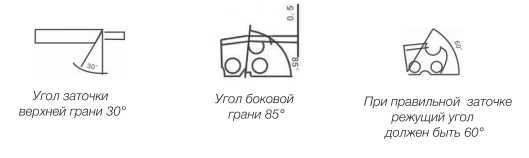 Затачивание делают «от себя», параллельно отметке — риске, которая есть на всех зубьях. Косая риска — это указатель угла заточки. Усилия и число движений должны быть равномерными на каждом зубце.Оптимальное число движений — три. Держите напильник (не входит в комплект) под правильным углом. Линия корректировки угла заточки верхней грани, нанесенная на обойму напильника, должна быть параллельна цепи.Напильник должен выступать над верхней гранью на 1/5 своего диаметра. Периодически стачивайте ограничитель пропила, чтобы глубина резания оставалась неизменной.Обслуживание цепиРегулярно удаляйте древесную стружку и пыль под верхней крышкой. Держите цепь смазанной. Обильная смазка снижает трение и нагрев, тем самым не только увеличивая ресурс работы каждого элемента, но и снижая растяжение цепи.СРОК СЛУЖБЫ И УТИЛИЗАЦИЯПри соблюдении требований, указанных в настоящем руководстве по эксплуатации и в гарантийном талоне, срок службы товара составляет 3 года. По окончании срока службы возможно использование инструмента по назначению, если его состояние отвечает требованиям безопасности и инструмент не утратил свои функциональные свойства.Не выбрасывайте инструмент, а также комплектующие и составные детали в бытовые отходы! Отслуживший свой срок инструмент должен утилизироваться в соответствии с Вашими региональными нормативными актами по утилизации электроинструментов и аккумуляторных батарей.За подробной информацией о пунктах по сбору электроинструментов и аккумуляторных батарей обращайтесь в свой административный округ, в местную службу по переработке отходов или в магазин, в котором был куплен инструмент.УСТРАНЕНИЕ НЕИСПРАВНОСТЕЙВозможные неисправности Возможные неисправности и методы их устранения Ошибки пользователя, ведущие к отказам ГАРАНТИЙНЫЕ ОБЯЗАТЕЛЬСТВАГарантийный срок эксплуатации инструмента составляет 12 месяцев со дня продажи розничной сетью (магазином). Если инструмент эксплуатировался в коммерческих целях (профессионально), срок гарантии составляет 1 месяц со дня продажи.Гарантийный ремонт осуществляется при соблюдении следующих условий:1. Наличие кассового чека.2. Предоставление неисправного инструмента в комплекте с аккумуляторным блоком и зарядным устройством в чистом виде. Гарантийное обслуживание не предоставляется:На инструмент, у которого неразборчив или изменен серийный номер (при наличии);На последствия самостоятельного ремонта, разборки, чистки и смазки инструмента в гарантийный период (не требуемые по инструкции эксплуатации), о чем свидетельствуют, например, заломы на шлицевых частях крепежа корпусных деталей;На последствия самостоятельного ремонта, разборки, чистки зарядного устройства;На неисправности, возникшие в результате несообщения о первоначальной неисправности;На инструмент, который эксплуатировался с нарушениями инструкции по эксплуатации или не по назначению;На повреждения, дефекты, вызванные внешними механическими воздействиями, воздействием агрессивных средств и высоких температур или иных внешних факторов, таких как дождь, снег, повышенная влажность и др.;На неисправности, вызванные попаданием в инструмент инородных тел, небрежным или плохим уходом, повлекшими за собой выход из строя инструмента;На неисправности, возникшие вследствие перегрузки, повлекшие за собой выход из строя двигателя или других узлов и деталей, а также вследствие несоответствия параметров электросети номинальному напряжению;На неисправности, вызванные использованием неоригинальных запасных частей и принадлежностей;На недостатки изделий, возникшие вследствие эксплуатации с не устранёнными иными недостатками;На недостатки изделий, возникшие вследствие технического обслуживания и внесения конструктивных изменений лицами, организациями, не являющимися авторизованными сервисными центрами;На естественный износ изделия и комплектующих в результате интенсивного использования;На такие виды работ, как регулировка, чистка, смазка, замена расходных материалов, а также периодическое обслуживание и прочий уход за изделием, оговоренным в Руководстве (Инструкции по эксплуатации);Предметом гарантии не является неполная комплектация изделия, которая могла быть обнаружена при продаже изделия;Гарантия не распространяется комплектующие и составные детали, являющиеся расходными и быстроизнашивающимися, к которым относятся: - оснастка (сменные принадлежности), входящие в комплектацию или устанавливаемые пользователем, например, шина, цепь и прочая сменная оснастка;-аккумуляторные блоки.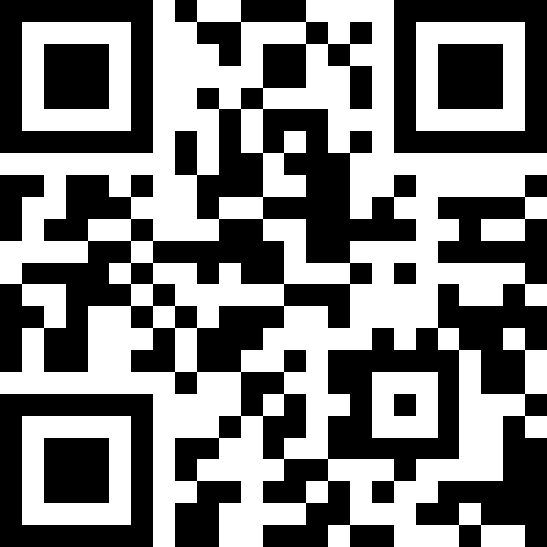 Перечень сервисных центров Вы можете посмотреть на сайте: https://z3k.ru/service/Перейти по ссылке можно, отсканировав QR код:Экспортер/Изготовитель: NINGBO GI POWER IMPORT & EXPORT CO., LTD./НИНБО ДЖИАЙ ПАУЭР ИМПОРТ ЭНД ЭКСПОРТ КО., ЛТД.Адрес экспортера/изготовителя: CBD of Yinzhou District, Ningbo City, Zhejiang Province, P.R. China/СИБИДИ ОФ ИНЬЧЖОУ ДИСТРИКТ, НИНБО, ЧЖЭЦЗЯН, КИТАЙИмпортер/Организация, уполномоченная принимать претензии: ООО "ДЕКО ЕВРОПА"
Адрес импортера: 107078, Москва г, Новорязанская ул, дом 18Тел.+7(905)518-81-22
E-mail: info@z3k.ru
Сделано в КитаеДата производства указана на индивидуальной упаковке.Изделие соответствует требованиям:ТР ТС 010/2011 «О безопасности машин и оборудования»;ТР ТС 020/2011 «Электромагнитная совместимость технических средств».ТР ЕАЭС 037/2016 «Об ограничении применения опасных веществ в изделиях электротехники и радиоэлектроники».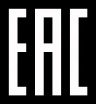 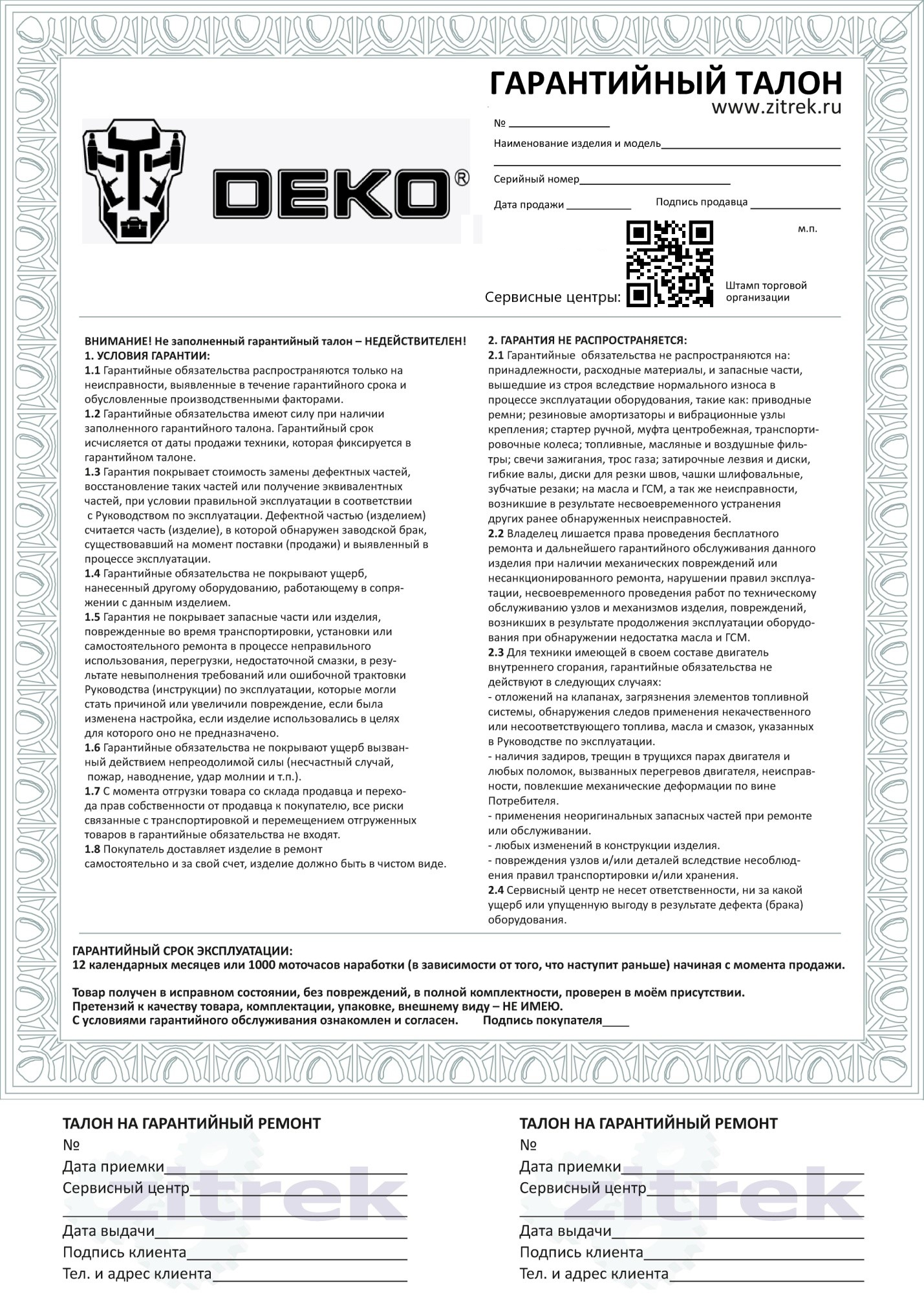 Пила цепная аккумуляторная DEKO DKCHS 20-6Артикул063-4307063-4307-1063-4307-2063-4309063-4481063-4481-1Напряжение АКБ, В202020202020Емкость АКБ, мАч200030002000200020003000Тип АКБLi-IonLi-IonLi-IonLi-IonLi-IonLi-IonКол-во АКБ в комплекте, шт.111222Длина шины6” (152 мм)6” (152 мм)6” (152 мм)6” (152 мм)6” (152 мм)6” (152 мм)Скорость вращения цепи, м/с666666Количество звеньев, шт.363636363636Шаг цепи, дюйм1/41/41/41/41/41/4Ширина паза, мм1,41,41,41,41,41,4Тип двигателяЩеточныйЩеточныйЩеточныйЩеточныйЩеточныйЩеточныйАртикулКомплектация063-43071шт пила цепная, 1шт шина, 1шт цепь, 1шт АКБ, 1шт зарядное устройство, 1шт ключ, 1шт руководство по эксплуатации, 1шт коробка063-4307-11шт пила цепная, 1шт шина, 1шт цепь, 1шт АКБ, 1шт зарядное устройство, 1шт ключ, 1шт руководство по эксплуатации, 1шт коробка063-4307-21шт пила цепная, 1шт шина, 2шт цепь, 1шт АКБ, 1шт зарядное устройство, 1шт ключ, 1шт руководство по эксплуатации, 1шт коробка063-43091шт пила цепная, 1шт шина, 1шт цепь, 2шт АКБ, 1шт зарядное устройство, 1шт ключ, 1шт руководство по эксплуатации, 1шт коробка063-44811шт пила цепная, 1шт шина, 1шт цепь, 2шт АКБ, 1шт зарядное устройство, 1шт ключ, 1шт руководство по эксплуатации, 1шт кейс063-4481-11шт пила цепная, 1шт шина, 1шт цепь, 2шт АКБ, 1шт зарядное устройство, 1шт ключ, 1шт руководство по эксплуатации, 1шт коробкаНеисправностьВероятная причинаОдновременное сгорание якоря и статораРабота с перегрузкой электродвигателя.Сгорание якоря с оплавлением изоляционных втулок.Работа с перегрузкой электродвигателя.Сгорание статора с одновременным оплавлением изоляционных втулок якоря.Работа с перегрузкой электродвигателя.Коррозия деталей изделия.Небрежное обращение с инструментом при работе и хранении.Проникновение внутрь инструмента жидкостей частиц строительных смесей, материаловНебрежное обращение с инструментом при работе и хранении.Механическое повреждение корпуса, узлов, деталейНебрежное обращение с инструментом при работе и хранении.Сильное загрязнение инструмента как внешнее, так и внутреннееНебрежное обращение с инструментом при работе и хранении.НеисправностьВероятная причинаДействия по устранениюДвигатель не включаетсяАКБ разряженЗарядите АКБДвигатель не включаетсяНеисправен выключательОбратитесь в специализированный сервисный центр для ремонтаДвигатель не включаетсяИзношены щеткиОбратитесь в специализированный сервисный центр для ремонтаПовышенное искрение щеток на коллектореИзношены щеткиОбратитесь в специализированный сервисный центр для ремонтаПовышенное искрение щеток на коллектореЗагрязнен коллекторОбратитесь в специализированный сервисный центр для ремонтаПовышенное искрение щеток на коллектореНеисправны обмотки ротораОбратитесь в специализированный сервисный центр для ремонтаПовышенное искрение щеток на коллектореРабочий инструмент плохо закрепленЗакрепите правильно рабочий инструментПовышенная вибрация, шумНеисправны подшипникиОбратитесь в специализированный сервисный центр для ремонтаПовышенная вибрация, шумИзнос зубьев ротора или шестерниОбратитесь в специализированный сервисный центр для ремонтаПоявление дыма и запаха горелой изоляцииНеисправность обмоток ротора или статораОбратитесь в специализированный сервисный центр для ремонтаДвигатель перегреваетсяЗагрязнены окна охлаждения электродвигателяПрочистите окна охлаждения электродвигателя, предварительно отключив инструмент от сети питанияДвигатель перегреваетсяЭлектродвигатель перегруженСнимите нагрузку и в течение 2-3 минут обеспечьте работу инструмента на холостом ходу при максимальных оборотахДвигатель перегреваетсяНеисправен роторОбратитесь в специализированный сервисный центр для ремонтаДвигатель не развивает полную скорость и не работает на полную мощностьСгорела обмотка или обрыв в обмоткеОбратитесь в специализированный сервисный центр для ремонтаДействия, ведущие к отказуПризнакПоследствияПерегрузПовышенная температура корпуса, редуктораОдновременный выход из строя статора, ротораПродолжительная работа без перерывов на охлаждениеПовышенная температура корпуса, редуктораВыход из строя статора, ротора